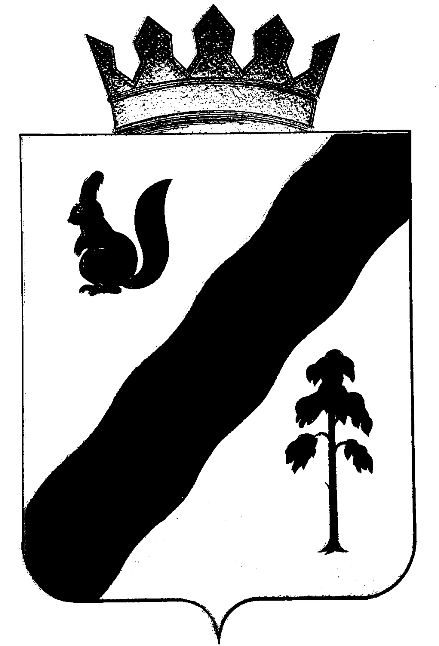 администрация  Гайнского муниципального округа Пермского края ПОСТАНОВЛЕНИЕ25.01.2021                                                                                                              № 32   В соответствии с Федеральными законами от 06.10.2003 № 131-ФЗ «Об общих принципах организации местного самоуправления в Российской Федерации», от 15.11.1997 № 143-ФЗ «Об актах гражданского состояния», Законом Пермского края от 12.03.2007 № 18-ПК «О наделении органов местного самоуправления Пермского края полномочиями на государственную регистрацию актов гражданского состояния», Устава муниципального образования "Гайнский муниципальный округ" и решения Думы Гайнского муниципального округа № 121 от 22.12.2020 «О внесении изменений в решение Думы Гайнского муниципального округа Пермского края от 14.02.2020 № 48 «О структуре администрации Гайнского муниципального округа Пермского края»»,  администрация Гайнского муниципального округа ПОСТАНОВЛЯЕТ:1. Утвердить прилагаемое Положение о Секторе записи актов гражданского состояния администрации Гайнского муниципального округа Пермского края.2. Признать утратившим силу постановление администрации Гайнского муниципального округа от 01.04.2020 № 86 «Об утверждении Положения об Отделе записи актов гражданского состояния администрации Гайнского муниципального округа Пермского края».3. Контроль исполнения настоящего постановления возложить на заведующего организационно-правовым отделом О.В. Гиреву.                                                4. Настоящее постановление вступает в силу с 01 марта 2021 г.И.о. главы муниципального округа – главы администрацииГайнского муниципального округа                                                       В.А. ЗакировПОЛОЖЕНИЕО СЕКТОРЕ ЗАПИСИ АКТОВ ГРАЖДАНСКОГО СОСТОЯНИЯ АДМИНИСТРАЦИИ ГАЙНСКОГО МУНИЦИПАЛЬНОГО ОКРУГА ПЕРМСКОГО КРАЯГлава 1. Общие положения1.1. Настоящее Положение устанавливает цель и задачи деятельности, функции сектора записи актов гражданского состояния администрации Гайнского муниципального округа Пермского края.1.2. Сектор записи актов гражданского состояния администрации Гайнского муниципального округа Пермского края (далее - сектор ЗАГС) является структурным подразделением администрации Гайнского муниципального округа Пермского края без образования юридического лица.1.3. Сектор ЗАГС в своей деятельности руководствуется Конституцией Российской Федерации, законодательством Российской Федерации, законодательством Пермского края, муниципальными правовыми актами администрации Гайнского муниципального округа Пермского края, настоящим Положением.1.4. Положение о секторе ЗАГС утверждается постановлением администрации Гайнского муниципального округа Пермского края. 1.5. Работники сектора ЗАГС, осуществляющие переданные полномочия на государственную регистрацию актов гражданского состояния являются муниципальными служащими в соответствии с реестром должностей муниципальной службы в Гайнском муниципальном округе Пермского края. Работники сектора ЗАГС назначаются на должность и освобождаются от должности главой муниципального округа - главой администрации Гайнского муниципального округа Пермского края.1.6. Финансирование расходов, связанных с осуществлением полномочий на государственную регистрацию актов гражданского состояния осуществляется в установленном порядке за счет средств федерального бюджета, передаваемых в виде субвенции из бюджета Пермского края бюджету Гайнского муниципального округа Пермского края.Органы местного самоуправления имеют право дополнительно использовать собственные материальные ресурсы и финансовые средства для осуществления полномочий на государственную регистрацию актов гражданского состояния в случаях и порядке, предусмотренных уставом муниципального образования. 1.7. Организация деятельности сектора ЗАГС по государственной регистрации актов гражданского состояния, а также контроль за исполнением переданных полномочий на государственную регистрацию актов гражданского состояния осуществляется Комитетом записи актов гражданского состояния Пермского края (далее – Комитет).1.8.  Надзор за исполнением законодательства Российской Федерации при государственной регистрации актов гражданского состояния осуществляется уполномоченным федеральным органом исполнительной власти Пермского края, осуществляющим функции по контролю и надзору в сфере государственной регистрации актов гражданского состояния (Управление Министерства Юстиции Российской Федерации по Пермскому краю). 1.9. Сектор ЗАГС в соответствии с Федеральным законом от 15.11.1997 № 143-ФЗ «Об актах гражданского состояния» имеет печать с изображением Государственного герба Российской Федерации и написанием наименования сектора ЗАГС, которая проставляется на свидетельствах о государственной регистрации, записях актов и справках. Сектор ЗАГС имеет бланки и штампы со своим наименованием.1.10. Полное наименование сектора ЗАГС: Сектор записи актов гражданского состояния администрации Гайнского муниципального округа Пермского края. Сокращённое наименование сектора ЗАГС: Сектор ЗАГС администрации Гайнского муниципального округа Пермского края. 1.11. Местонахождение сектора ЗАГС: 619650, Пермский край, Гайнский район, п. Гайны, ул. Кашина, д. 41.Глава 2. Цель и задачи 2.1. Целью деятельности сектора ЗАГС является реализация государственных полномочий на государственную регистрацию актов гражданского состояния на территории Гайнского района Пермского края.2.2. Задачами деятельности сектора ЗАГС являются:2.2.1. организация деятельности по государственной регистрации актов гражданского состояния на территории Гайнского района Пермского края и других юридически значимых действий;2.2.2. создание надлежащих условий для проведения государственной регистрации актов гражданского состояния, хранения книг государственной регистрации актов гражданского состояния (актовых книг).Глава 3. Функции, связанные с осуществлением государственной регистрации актов гражданского состояния3.1. Сектор ЗАГС осуществляет государственные полномочия на государственную регистрацию рождения, заключения брака, расторжения брака, усыновления (удочерения), установления отцовства, перемены имени, смерти.3.2. Сектор ЗАГС выполняет следующие функции, связанные с осуществлением государственной регистрации актов гражданского состояния:3.2.1. вносит исправления, изменения в записи актов гражданского состояния;3.2.2. восстанавливает и аннулирует записи актов гражданского состояния в соответствии с законодательством;3.2.3. выдает повторные свидетельства и справки о государственной регистрации актов гражданского состояния;3.2.4. обеспечивает учет и хранение книг государственной регистрации актов гражданского состояния (актовых книг) в течение установленных сроков;3.2.5. осуществляет учет и обеспечивает сохранность бланков свидетельств о государственной регистрации актов гражданского состояния;3.2.6. представляет статистическую и иную отчетность в исполнительный орган государственной власти Пермского края, уполномоченный осуществлять переданные федеральные полномочия на государственную регистрацию актов гражданского состояния;3.2.7. осуществляет предоставление сведений о государственной регистрации актов гражданского состояния по запросам организаций; 3.2.8. выполняет другие функции, установленные Административным регламентом предоставления государственной услуги по государственной регистрации актов гражданского состояния органами, осуществляющими государственную регистрацию актов гражданского состояния на территории Российской Федерации.Глава 4. Права и обязанности4.1. Сектор ЗАГС имеет право:4.1.1. запрашивать и получать в установленном порядке необходимую для осуществления своих функций информацию и материалы от федеральных органов исполнительной власти, их территориальных органов, органов государственной власти Пермского края и органов местного самоуправления, а также организаций и их должностных лиц;4.1.2. разрабатывать проекты муниципальных правовых актов администрации Гайнского муниципального округа Пермского края.4.2. Сектор ЗАГС обязан:4.2.1. обеспечивать решение задач и выполнение функций, установленных настоящим Положением;4.2.2. соблюдать установленные сроки при принятии решений, рассмотрении обращений граждан и организаций;4.2.3. вести учет сведений о регистрации актов гражданского состояния и представлять в Комитет записи актов гражданского состояния Пермского края отчеты и информацию о государственной регистрации актов гражданского состояния в установленном порядке.4.3. Ставить вопрос перед органами местного самоуправления об обеспечении отдела помещениями, отвечающими установленным требованиям сохранности документов архивного фонда, бланков, проведения обрядов, а также необходимым технологическим оборудованием, инвентарем, обрядовыми атрибутами, охраной, обеспечении транспортом;4.4. Выступать представителем в суде по гражданским и семейным делам;4.5. Обращаться за разъяснением по вопросам организации деятельности по государственной регистрации актов гражданского состояния в Комитет ЗАГС Пермского края, Управление Министерства Юстиции Российской Федерации по Пермскому краю;4.6.  Участвовать в совещаниях, семинарах, координационных советах, проводимых Комитетом ЗАГС Пермского края.Глава 5. Руководство5.1. Сектор ЗАГС возглавляет заведующий сектором ЗАГС, который назначается на должность и освобождается от должности главой муниципального округа - главой администрации Гайнского муниципального округа Пермского края по согласованию с Комитетом записи актов гражданского состояния Пермского края. 5.2. На должность заведующего сектором назначается лицо, имеющее высшее профессиональное образование или образование, считающееся равноценным, со стажем муниципальной службы (государственной службы) не менее двух лет или стажем работы в органах ЗАГС не менее трех лет.5.3. Заведующий сектором на период своего отсутствия возлагает свои обязанности на специалиста сектора. 5.4. Заведующий сектором осуществляет общее руководство деятельностью сектора.5.5.  Заведующий сектором:5.5.1. определяет основные направления деятельности сектора;5.5.2. распределяет обязанности, разрабатывает должностные инструкции специалистов сектора; 5.5.3. вносит предложения о поощрении специалистов отдела, применения к ним мер дисциплинарного воздействия;5.5.4. осуществляет контроль и несёт ответственность за надлежащее хранение, учёт и ведение книг записей актов гражданского состояния и другой документации, а также учёт, хранение и расходование бланков свидетельств о государственной регистрации актов гражданского состояния;5.5.5. подписывает свидетельства о государственной регистрации актов гражданского состояния, другие документы в пределах компетенции сектора ЗАГС;5.5.6. обеспечивает правильность государственной регистрации и качество заполнения актовых записей;5.5.7.  обеспечивает выполнение предписаний Управления Министерства юстиции Российской Федерации по Пермскому краю, поручений Комитета ЗАГС Пермского края;5.5.8. противодействует проявлениям коррупции и предпринимает меры по её профилактике;5.5.9. принимает меры по предотвращению и урегулированию конфликтов интересов;5.5.10. обеспечивает исполнение законодательства Российской Федерации о муниципальной службе и труде;5.5.11. обеспечивает соблюдение правил трудового распорядка, несёт ответственность за соблюдение правил по технике безопасности и охране труда, противопожарной безопасности. Глава 6. Ответственность6.1. Заведующий сектором ЗАГС несёт персональную ответственность за неисполнение или ненадлежащее исполнение возложенных на сектор ЗАГС задач и функций, действия или бездействия, ведущие к нарушению прав и законных интересов граждан, неисполнение основных обязанностей муниципального служащего, нарушение запретов и несоблюдение ограничений, связанных с прохождением муниципальной службы, предусмотренных Федеральным законом от 02.03.2007 № 25-ФЗ «О муниципальной службе в Российской Федерации».6.2. Специалист сектора ЗАГС несёт ответственность в соответствии с действующим законодательством о труде и муниципальной службе в пределах установленных должностных обязанностей, в том числе за неисполнение основных обязанностей муниципального служащего, нарушение запретов, несоблюдение ограничений, связанных с прохождением муниципальной службы, предусмотренных Федеральным законом от 02.03.2007 № 25-ФЗ «О муниципальной службе в Российской Федерации».6.3. Заведующий и специалист сектора ЗАГС несут ответственность в соответствии с действующим законодательством за неисполнение обязанностей, нарушение запретов, несоблюдение ограничений, предусмотренных Федеральным законом от 25.12.2008 № 273-ФЗ «О противодействии коррупции», в том числе за неисполнение обязанности по уведомлению в письменной форме представителя нанимателя (работодателя) о личной заинтересованности при исполнении должностных обязанностей, которая может привести к конфликту интересов, и по предотвращению подобного конфликта, обязанности по уведомлению представителя нанимателя (работодателя), органов прокуратуры и других государственных органов обо всех случаях обращения к ним каких-либо лиц в целях склонения к совершению коррупционных правонарушений и по недопущению любой возможности возникновения конфликта интересов.6.4. Заведующий и специалист сектора ЗАГС несут ответственность за учёт, хранение и расходование бланков свидетельств о государственной регистрации актов гражданского состояния, за учёт и использование печатей и штампов сектора, за надлежащее хранение документации сектора, за разглашение конфиденциальных сведений о государственной регистрации актов гражданского состояния, за обеспечение защиты электронной базы, подготовленной по записям актов гражданского состояния, хранящимся в секторе ЗАГС, выгрузок из базы данных от утраты и несанкционированного доступа, за организацию работы по обеспечению безопасности персональных данных при их обработке в информационных системах персональных данных, за организацию и выполнение правил делопроизводства в секторе ЗАГС;6.5. Заведующий и специалист сектора ЗАГС несут ответственность за нарушение положений Кодекса этики и служебного поведения муниципальных служащих администрации Гайнского муниципального округа Пермского края.7. Реорганизация и ликвидация сектора7.1. Реорганизация и ликвидация сектора осуществляется в установленном порядке в соответствии с действующим законодательством Российской Федерации и законодательством Пермского края.Об утверждении Положения о Секторе записи актов гражданского состояния администрации Гайнского муниципального округа Пермского краяУТВЕРЖДЕНОПостановлением администрации Гайнского муниципального округа Пермского краяот 25.01.2021  № 32